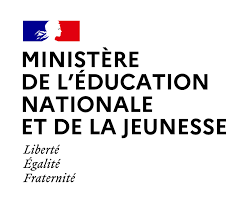 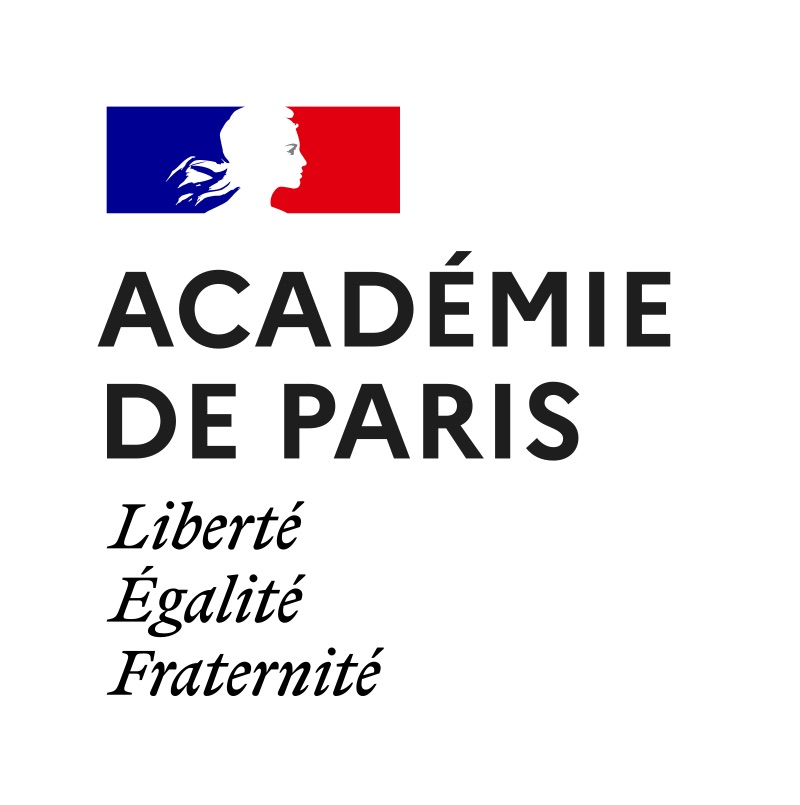 2ème séminaire académique 2023 				« La fabrique de la Persévérance scolaire »	Vendredi 10 mars 2023 8h30			Lycée Jean Zay, ParisPROGRAMME8H30  Accueil café9H00  Discours d’ouverture de M. Kerrero, Recteur de l’Académie de Paris, Recteur de la région académique, d’Île-de-France, Chancelier des universités de Paris et d’Île-de-France9H15 Intervention de Monsieur Philippo Pirone, chercheur en sciences de 		l’Education au laboratoire LIPHA à L’UPECMonsieur Pirone propose une synthèse de l’enquête menée auprès de 67 établissements scolaires de l’Académie pour dresser un diagnostic de la prise en charge des situations de décrochage au sein des collèges et des lycées. 10H-10H55 Intervention de Christophe Marsollier, IGESR spécialité EVS Conférence : L’Ethique relationnelle : un levier pour la persévérance scolaireSon propos aura pour objectif de montrer en quoi la qualité des relations au sein des établissements favorise la persévérance scolaire et comment la développer.11h10 – 12h10  Ateliers collaboratifs5 ateliers thématiques :- les outils facilitateurs du pilotage de la lutte contre le décrochage et du suivi des élèves- quelles conditions pour un raccrochage réussi des élèves : identification des leviers à partir de situations concrètes- les actions de prévention du décrochage : retours d’expérience et indentification des leviers- bien-être à l’école et persévérance scolaire : retours d’expérience et identification des leviers- coéducation et persévérance scolaire : quels leviers pour faciliter l’engagement des familles au service de la persévérance scolaire ?12h15-12h30  Conclusion 	